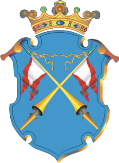 Республика Карелия
АДМИНИСТРАЦИЯ КААЛАМСКОГО СЕЛЬСКОГО ПОСЕЛЕНИЯ
ПОСТАНОВЛЕНИЕот 29 апреля 2021 года                                                                                   № 15О проведении публичных слушанийпо проекту Решения Совета   Кааламского сельского поселения « Об утверждении отчета об исполнении бюджета за 2020 год»Руководствуясь подпунктом 2 пункта 3 статьи 28 Федерального закона «Об общих принципах организации местного самоуправления в Российской Федерации» № 131-ФЗ от 06.10.2003 года, ст. 38 Устава Кааламского сельского поселения и п.3 Положения о публичных слушаниях на территории Кааламского сельского поселения, Администрация Кааламского сельского поселения постановляет:1. Провести публичные слушания по проекту Решения Совета   Кааламского сельского поселения «Об утверждении отчета об исполнении бюджета за 2020 год» 13 мая 2021 года в 15 час. 00 мин. по адресу: г. Сортавала, п. Кааламо, ул. Центральная, д.5, 2-й этаж;;2. Предложения и рекомендации по проекту решения направляются в Администрацию Кааламского сельского поселения в течение 7 дней с момента опубликования проекта решения по адресу: г. Сортавала, п. Кааламо, ул. Центральная, д.5;3.  Создать рабочую группу по проведению публичных слушаний в составе:    Дедушкина Т.Н.- специалист 1 категории администрации Кааламского сельского поселения, председатель рабочей группы;Логинова И.В. – специалист 1 категории администрации Кааламского сельского поселения;Латынина С.А. – инспектор ВУС администрации Кааламского сельского поселения.4. Опубликовать настоящее постановление в средствах массовой информации и разместить на официальном сайте Администрации Кааламского сельского поселения в сети Интернет.5. С проектом решения Совета Кааламского сельского поселения « Об утверждении отчета об исполнении бюджета за 2020 год» и приложениями к нему можно ознакомиться в администрации Кааламского сельского поселения по адресу: г. Сортавала, п. Кааламо, ул. Центральная, д.5 и (или) на официальном сайте admkaalamskoе.ruГлава Кааламского сельского поселения       			       А.М.Мищенко     РЕСПУБЛИКА КАРЕЛИЯСОВЕТ   КААЛАМСКОГО СЕЛЬСКОГО ПОСЕЛЕНИЯ___ СЕССИЯ ___ СОЗЫВА	ПРОЕКТРЕШЕНИЕот «___» ________  2021 г.                                                                        № ___Об утверждении отчета об исполнении бюджета Кааламского сельского поселения за 2020 годРассмотрев отчет об исполнении бюджета Кааламского сельского поселения за 2020 год, руководствуясь  Положением о Бюджетном процессе и в соответствии с Уставом Кааламского сельского поселения,  Совет  Кааламского сельского  поселения   р е ш и л :Утвердить отчет об исполнении бюджета Кааламского сельского поселения за 2020 год по доходам в сумме 13 711,6 тыс. рублей и по расходам в сумме 14 127,0 тыс. рублей с превышением  расходов над  доходами  (дефицит бюджета Кааламского сельского поселения) в сумме 415,4 тыс. рублей со следующими показателями:- по перечню  и кодам  главных администраторов доходов бюджета Кааламского сельского поселения, закрепляемые за ними виды (подвиды) доходов  бюджета Кааламского сельского поселения за 2020 год согласно приложению 1 к настоящему решению;- по перечню и кодам главных администраторов источников финансирования дефицита бюджета Кааламского сельского поселения за 2020 год согласно приложению 2 к настоящему решению;- по доходам бюджета Кааламского сельского поселения за 2020 год по кодам классификации доходов бюджетов, по кодам видов доходов, подвидов доходов, классификации операций сектора государственного управления согласно приложению 3 к настоящему решению;- по ведомственной структуре расходов бюджета Кааламского сельского поселения за 2020 год согласно приложению 4 к настоящему решению;- по распределению бюджетных ассигнований по разделам, подразделам, целевым статьям (государственным (муниципальным) программам и непрограммным направлениям деятельности), группам (группам и подгруппам) видов расходов и (или) по целевым статьям (государственным (муниципальным) программам и непрограммным направлениям деятельности), группам (группам и подгруппам) видов расходов классификации расходов бюджетов, а также по разделам и подразделам классификации расходов бюджета Кааламского сельского поселения за 2020 год согласно приложению 5 к настоящему решению;- по объему межбюджетных трансфертов, передаваемых Кааламским сельским поселением бюджету Сортавальского муниципального района на финансирование расходов, связанных с передачей по осуществлению части полномочий органов местного самоуправления городских и сельских поселений за 2020 год согласно приложению 6 к настоящему решению;- по объему межбюджетных трансфертов, передаваемых из бюджета Сортавальского муниципального района бюджету Кааламского сельского поселения   согласно приложению 7 к настоящему решению;- по источникам финансирования дефицита бюджета Кааламского сельского поселения по кодам классификации источников финансирования, по кодам  групп, подгрупп, статей, видов источников финансирования  дефицитов бюджетов,  классификации операций сектора  государственного управления дефицитов бюджетов  за 2020 год, согласно приложению 8  к настоящему решению;- по исполнению  бюджетных ассигнований на предоставление муниципальной гарантии за 2020г сумме 0 тыс. руб.- по предельному объему муниципального долга  Кааламского сельского поселения на 2020 год в сумме 0 тыс. руб.Настоящее Решение вступает в силу со дня его подписания.Опубликовать настоящее решение в газете «Вести Приладожья», а также разместить на официальном сайте Кааламского сельского поселения в  сети Интернет.Председатель Совета Кааламского сельского поселения                                   Г.В.ЗимаковаГлава Кааламского сельского поселения  	          	                      А.М.Мищенко